Паспорт безопасностисогласно регламенту REACH (ЕС) №1907/2006, Статье 31will COСтраница 1/8Дата печати 23.09.2017Номер версии 5Редакционные изменения от: 25.07.2015Раздел 1: Идентификация химической продукции и сведения о производителе/поставщике1.1 Техническое наименованиеТорговое наименование: Бутан-1,4-диолНомер CAS:110-63-4Номер EC:203-786-5Регистрационный номер REACH: 01-2119471849-20-00141.2 Установленное целевое назначение химического вещества или смесиСфера употребленияSU3 промышленное использование: Использование веществ как таковых или их производство на промышленных объектахSU8 химикатов россыпью или в больших объемах (включая нефтепродукты)SU9 Производство химических продуктов тонкого синтезаКатегория продукта- не определеноПротоколыPROC1 Химическое производство или переработка данного вещества должна проходить в замкнутом процессе без вероятности воздействия на него других веществ, процессов или условий.PROC2 Химическое производство или переработка данного вещества должна проходить в замкнутом процессе в строго контролируем условиях, установленных для данного вещества.PROC3 Химическое производство или разработка данного вещества должна проходить в замкнутом процессе в строго контролируем условиях, установленных для данного вещества.PROC4 Производство данного химического вещества разрешено в местах с отсутствием воздействия внешних факторовPROC8a запрещена транспортировка данного вещества, а также (заливка/перезаливка) в непредназначенную для данного вещества таруPROC8b запрещена транспортировка данного вещества в не предназначенной для него тареPROC15 Использовать вещество только в лабораторном помещениеТипы выбросов в окружающую среду ERC1 Производство химического вещества ERC2 химический состав смеси ERC6a Использование полупродуктаКатегория продукта- не указаноПрименение/ изготовление вещества:ПромежуточныйЛабораторные химикатыРастворителиМономер.1.3 сведения о поставщике паспорта безопасностиПроизводитель/Поставщик:Will & Co. B.V.Dellaertlaan 241171 HG Badhoevedorp Netherlands info@will-co.nl tel +31 20 659 75 01Более подробная информация о поставщике:E-mail: msds@will-co.nl Телефон: (+31) (0)20 659 75 011.4 номер телефона экстренной помощи:Экстренный номер практикующего врача в случае отравления:Национальная информационная токсикологическая служба, Бирмингем (+44) (0)121 507 4123Раздел 2: Определение опасности2.1 классификация вещества или смеси
 в соответствии с Регламентом (ЕС) № 1272/2008❖GHS07Сильная токсичность 4 H302. Не глотать.(Продолжение. на странице 2)gb —Паспорт безопасностисогласно регламенту REACH (ЕС) №1907/2006, Статье 31Страница 2/8.will&COДата печати 23.09.2017Номер версии 5Редакционные изменения от: 25.07.2015Торговое наименование: Бутан-1,4-диол Специфическая токсичность для отдельного органа-мишени при однократном воздействии: уровень 3	H336 может вызывать сонливость или головокружение.2.2 Элементы маркировки Маркировка в соответствии с Регламентом (ЕС) № 1272/2008Данное вещество классифицируется и маркируется в соответствии с регламентами CLP.Символы опасности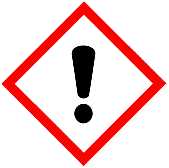 GHS07(Продолжение. Страница 1)Сигнальное слово предупреждениеОписания видов опасного воздействияH302 не глотать.H336 может вызывать сонливость или головокружение.Меры предосторожностиP261	избегать вдыхания пыли/дыма/газа/тумана/паров/вещества в распылённом состоянии.P264	после работы с продуктом тщательно вымыть руки.P270 не принимать пищу, не пить и не курить в процессе использования этого продукта.В СЛУЧАЕ ПРОГЛАТЫВАНИЯ выполнить пункты P301+P312: В случае недомогания обратиться в Токсикологический центр/к врачу.P330	прополоскать рот.P501	удалить содержимое/контейнер	в	 соответствие	 с местными/региональными/национальными/международными нормативами.2.3 Прочие опасностиРезультаты оценки по критериям СБТ и оСоБСБТ: Не указано.оСоБ: Не указано.Раздел 4: Меры первой помощи4.1 описание мер первой помощиОбщая информация:Симптомы отравления могут проявляться даже через несколько часов после контакта с веществом, поэтому медицинский осмотр проводится не менее чем через 48 часов после инцидента.В случае вдыхания:Выведите пострадавшего на свежий воздух и обеспечьте ему состояние покоя.В случае отсутствия дыхания, прерывистого дыхания или его остановки у пострадавшего сделайте ему искусственное дыхание. Если данный способ не помогает необходимо дождаться врачей, которые проведут вентиляцию легких. Ослабьте облегающую одежду, такую как воротник, галстук, ремень или пояс.(Продолжение. на странице 3)Страница 3/8.will&COДата печати 23.09.2017Паспорт безопасностисогласно регламенту REACH (ЕС) №1907/2006, Статье 31Номер версии 5Редакционные изменения от: 25.07.2015Торговое наименование: Бутан-1,4-диол(Продолжение. страницы 2)Немедленно обратитесь к врачу.В случае контакта с кожей:Немедленно смойте вещество большим количеством воды с мылом, удалив при этом всю загрязненную одежду. Тщательно выстирайте одежду перед повторным использованием.Немедленно обратитесь к врачу.В случае попадания в глаза:Перед промыванием убедитесь в том, что вы сняли контактные линзы или очки.Промывайте глаза проточной водой несколько минут, не закрывая их.Немедленно обратитесь к врачу.В случае проглатывания:Прополощите рот водой.Не вызывайте рвотный рефлекс в случае, если это противопоказано лечащим врачом.Никогда не давайте человеку без сознания что-либо для приема внутрь.Немедленно обратитесь к врачу.4.2 Наиболее важные симптомы и проявления, как острые, так и замедленныеГоловная больГоловокружениеБессознательное состояниеВозможное осложнение на печень и почки.4.3 Указание на необходимость немедленной медицинской помощи и специального леченияСимптоматическое лечение и поддерживающая терапия.Раздел 5: Меры пожарной безопасности5.1 Средства пожаротушенияСредства пожаротушения:Тонкораспылённая водаСухой огнетушащий порошок.Углекислотный огнетушительНепригодные по соображениям безопасности средства пожаротушения: Компактная водяная струя5.2 особые опасности, связанные с веществами или смесями, чьи пары тяжелее воздуха.Испарения данных веществ могут распространятся по поверхности пола.5.3 Рекомендации для пожарныхЗащитное оборудование:Наденьте соответствующие защитные средства и автономный дыхательный аппарат с полно профильной лицевой маской, работающей в режиме положительного давления.Не допускайте контакт с щелочными веществами и веществами аминогрупп.Дополнительная информацияДержите вдали от мест скопления людей.Не подвергайте емкости с веществом нагреванию.В противном случае охладите емкости при помощи распыленной водяной струи.Утилизируйте использованную воду. Запрещено выливать в канализацию.Раздел 6: Меры по предотвращению и ликвидации чрезвычайных ситуаций6.1 меры личной безопасности, защитное снаряжение и порядок действий в чрезвычайных ситуацияхПри использовании необходимо носить защитную одежду.Держите от незащищенных людей подальше.Храните вдали от источников воспламенения.Избегайте контакта с пролитым материалом.Используйте устройство защиты органов дыхания от воздействия паров/пыли/аэрозоля.Обеспечьте достаточную вентиляцию6.2 меры предосторожности по охране окружающей среды:Разведите большим количеством воды.Не допускайте попадания в канализацию/поверхностные или грунтовые воды.В случае попадания в водопровод или канализацию немедленно проинформируйте соответствующие службы.(Продолжение. на стр. 4)gb —(Продолжение на странице 4)Страница 4/8.will COДата печати 23.09.2017Паспорт безопасностисогласно регламенту REACH (ЕС) №1907/2006, Статье 31Номер версии 5Редакционные изменения от: 25.07.2015Торговое наименование: Бутан-1,4-диол(Продолжение страницы 3)6.3 Меры при непреднамеренном выделении (утечке)Соберите при помощи абсорбирующего жидкость материала (песка, кизельгура, кислотно-абсорбирующего средства, универсальных абсорбирующих средств, опилок). Утилизировать заражённый материал как отходы в соответствии с Пунктом 13.6.4 Ссылки на другие разделыИнформация по безопасному обращению- см. Раздел 7.Информация по индивидуальному защитному снаряжению- см Раздел 8.Информация по утилизации- см. Раздел 13.Раздел 7: Обращение с веществом и его хранение7.1 Меры предосторожности по безопасному обращениюНе употребляйте пищу, не курите, не вдыхайте пары данного вещества, находясь вблизи с ним. Мыть руки после контакта с веществом. Обеспечьте хорошую вентиляцию/вытяжку на рабочем месте. Держите емкости плотно закрытыми.Информация о противопожарной и взрывозащите: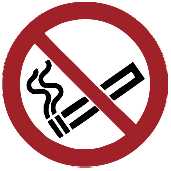 Держите вдали от источников воспламенения - не курить.Обеспечьте защиту от электростатических зарядов.7.2 условия безопасного хранения, включая несовместимостиХранение:Требования, предъявляемые к складским помещениям и таре:Хранить только в предназначенной для этой жидкости емкости.Хранить в сухом, прохладном и хорошо проветриваемом месте.Хранить в недоступном для детей месте, вдали от продуктов питания и напитков.Информация о хранении в одном общем хранилище:Хранить вдали от источников воспламенения.Хранить вдали от окислителей.Не хранить вместе со щелочами (щелочными растворами).Хранить вдали от веществ аминогруппы NH2.Дополнительная информация об условиях хранения:Хранить в местах недоступных для ультрафиолетового излучения и солнечного света.Хранить емкость в хорошо проветриваемом помещении.Держать емкость плотно закрытой.7.3 Характерное конечное применение (или применения) Отсутствует какая-либо соответствующая информация.Раздел 8: Ограничение воздействия вещества и контроль / индивидуальные средства защиты· Дополнительные указания по структуре технических устройств:Использовать только в условиях достаточной вентиляции.При работе с веществом используйте технологическую вытяжку, местную вытяжную вентиляцию либо иные инженерно-технические средства контроля для поддержания уровня загрязнения воздуха в пределах, установленных на законодательно.Так же с помощью инженерно-технических средств контроля необходимо поддерживать концентрацию газа, паров и пыли нижу законодательно установленных пределов.Для механической вентиляции должно использоваться взрывобезопасное оборудование (вентиляционные системы, переключатели, технические колонны).8.1 Параметры контроляСоставляющие компоненты с предельными значениями, требующие мониторинга на рабочих местах: Нет.Производный уровень отсутствия вредного воздействияПри соблюдении системы дистанционного контроля качества технического обслуживания (RMMs) и условий использования (OCs) любое воздействие не должно превышать прогнозируемый уровень DNEL (производный уровень отсутствия вредного эффекта), а результирующие коэффициенты характеристики риска должны быть меньше 1.(Продолжение. на стр. 5)Страница 5/8.will COДата печати 23.09.2017Паспорт безопасностисогласно регламенту REACH (ЕС) №1907/2006, Статье 31Номер версии 5Редакционные изменения от: 25.07.2015Торговое наименование: Бутан-1,4-диолРасчётная безопасная концентрацияРасчётная безопасная концентрация пресной воды: 0.813 Расчётная безопасная концентрация морской воды: 0.0813
Расчётная безопасная концентрация воды: 8.13 мг/л
 Расчётная безопасная концентрация осадочных веществ в пресной воде: 3.61 мг/кг
 Расчётная безопасная концентрация осадочных веществ в морской воде: 0.361 мг/кгДополнительная информация: В качестве основы послужили значения, являвшиеся на момент составления актуальными. 8.2 Требования по охране труда и меры по обеспечению безопасности персоналаСредства индивидуальной защиты:Общие меры по защите от воздействия и гигиене:Не принимайте пищу, не пейте во время работы с веществом.Избегайте контакта вещества с кожей.При обращении с химическими веществами необходимо соблюдать стандартные меры предосторожности. Держите подальше от продуктов питания, напитков и корма для животных.Мыть руки после контакта с веществом.Защита органов дыхания: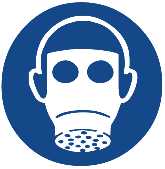 Используйте защитную маску типа FFP-2 согласно инструкции EN194.(Продолжение стр. 4)■ Защита рук: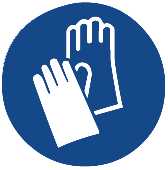 Химически стойкие, непроницаемые перчатки, соответствующие утвержденному стандарту, следует носить все время при обращении с химическими продуктами, если оценка риска показывает, что это необходимо.Материал перчаток Нитрилакрильный каучук, 
бутадиен-нитрильный каучук, 
перчатки ПВХ
0,7 мм или толще.Период проницаемости материала перчаток> 240 минутЗащита глаз: плотно прилегающие защитные очки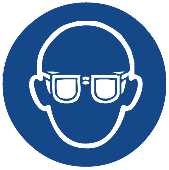 Защита тела:В случаях работы с материалом в зонах повышенной пожароопасности требуется одежда с огнезащитной антистатической пропиткой.Ограничение и контроль воздействия на окружающую средуИзбегать попадания в окружающую среду.Не выливать в открытые водоемы или канализацию.Раздел 9: Физические и химические свойства(Продолжение. на стр. 6)Страница 6/8, /+will COДата печати 23.09.2017Паспорт безопасностисогласно регламенту REACH (ЕС) №1907/2006, Статье 31Номер версии 5Редакционные изменения от: 25.07.2015Торговое наименование: Бутан-1,4-диолРаздел 10: Стабильность и реакционная способность 10.1 Реакционная способность: отсутствует какая-либо соответствующая информация.10.2 химическая стабильностьТермический распад / условия, которых следует избегать: при использовании в соответствии с предписаниями не происходит никакого распада. 10.3 Возможность опасных реакций: неизвестно ни о каких опасных реакциях.10.4 Условия, вызывающие опасные измененияПламяИскры10.5 несовместимые материалы:Избегать контакта с кислотами.Избегайте контакта с веществами аминогрупп.Избегайте контакта с окислителями.10.6 Опасные продукты распада: Неизвестно ни о каких опасных продуктах распада.Раздел 11: Данные по токсикологии·11.1 Информация по токсикологическому воздействию· Острая токсичностьНаносит вред при проглатывании.Первичное раздражающее воздействие:Вызывает раздражение кожи.При попадании в глаза вызывает сильное раздражение слизистой оболочки глаза.При вдыхании: Поражает дыхательные пути.Сенсибилизация: на основании имеющихся данных, отсутствуют данные случаи.Максимальная доза, не вызывающая обнаруживаемого вредного воздействия на здоровье человека: 25 мг/кг живого веса в деньCMR воздействия (канцерогенность, мутагенность, репродуктивная токсичность) Не определеныМутагенность эмбриональных клеток: на основании имеющихся данных, отсутствуют данные случаи.(Продолжение. на стр. 7)gb —1Страница 7/8.will COДата печати 23.09.2017Паспорт безопасностисогласно регламенту REACH (ЕС) №1907/2006, Статье 31Номер версии 5Редакционные изменения от: 25.07.2015Торговое наименование: Бутан-1,4-диол(Продолжение. на стр. 6)Канцерогенность на основании имеющихся данных, критерии классификации не соблюдены.Репродуктивная токсичность на основании имеющихся данных, критерии классификации не соблюдены.Специфическая токсичность для отдельного органа-мишени при однократном воздействииМожет вызывать сонливость или головокружение.Специфическая токсичность для отдельного органа-мишени при многократном воздействии на основании имеющихся данных критерии классификации не соблюдены.Опасность при вдыхании на основании имеющихся данных критерии классификации не соблюдены.Раздел 12: Экологическая информация■ 12.1 Токсичность■ 12.2 Данные о стабильности и трансформации в окружающей среде. Легко подвергается биоразложениюБиологическая очистка сточных вод: 74-96% (14 дней)12.3 Способность к биоаккумуляцииКоэффициент биоконцентрации (BCF): 3.16 л/кг.Не происходит значительного биоаккумулирования.12.4 Подвижность в почве
 коэффициент поглощения:Koc: 0.44-8.4log Koc: -0.356-9.1Дополнительная экологическая информация:Уровень химического потребление кислорода: 98.7% (5 дней)Общие примечания:Класс опасности при попадании в воду - 2 (нормативы для Германии) (оценка по перечню): представляет опасность при попадании в водуНе допускать попадания продукта в больших или малых количествах в грунтовые воды, водоемы или 
канализации.Результаты оценки по критериям СБТ и оСоБСБТ: Не указано.оСоБ: Не указано.12.6 другие вредные эффекты отсутствует какая-либо соответствующая информация.Раздел 13: Рекомендации по удалению отходов (остатков)13.1 Методы утилизации отходовРекомендацияЗапрещается утилизировать вместе с бытовым мусором. Не допускать попадания продукта в канализацию.Переработка отходов из контейнеров/упаковок:Рекомендация: Удалить содержимое/контейнер в соответствии с местными/региональными/национальными/международными правилами.Рекомендуемые средства для очистки: Используйте воду вместе с средствами для очистки, если это необходимо.Раздел 14:  Информация при перевозках (транспортировании)(Продолжение. на стр. 8)gb —1Страница 8/8.will COДата печати 23.09.2017Паспорт безопасностисогласно регламенту REACH (ЕС) №1907/2006, Статье 31Номер версии 5Редакционные изменения от: 25.07.2015Торговое наименование: Бутан-1,4-диол(Продолжение. Страница 7)Раздел 15  Информация о национальном и международномзаконодательстве15.1 Безопасность, здоровье и экологическая законодательство/регламенты характерные для данного вещества или смеси Постановление (ЕС) № 2015/830Регламент (ЕС) № 1907/2006 приложение XVII условия ограничения: 3Национальные регламенты:Другие правила, ограничения и запретительные нормы класс опасности для воды: WGK(1) (Германия)15.2 оценка химической безопасности: Проведена оценка химической безопасности.Раздел 16: Другая информацияЭта информация основана на наших знаниях. Однако они не являются гарантией каких-либо конкретных свойств продукта и не обосновывают никаких договорных юридических отношений.Ключевые слова и фразыH302 не глотать.H336 может вызывать сонливость или головокружение.Рекомендуется ограниченное использованиеPC39 косметика, средства личной гигиены PC0 другоеОтдел выдачи SDS: отдел безопасности продукцииКонтактная информация: msds@will-co.nlСокращения и акронимы:RID: Reglement international concernant le transport des merchandises dangereuses par chemin de fer (правила международной перевозки опасных грузов по железным дорогам)ICAO: Международная Организация Гражданской Авиации ADR: Accord europeen sur le transport des marchandises dangereuses par Route (европейское соглашение о международной перевозке опасных грузов автомобильным транспортом)IMDG: Международный морской кодекс для опасных грузов IАТА: Международная Ассоциация Воздушного Транспорта GHS: Глобальная гармонизированная система классификации и маркировки химических веществ EINECS: Европейский перечень существующих коммерческих химических веществ ELINCS: Европейский перечень потенциально вредных химических веществ CAS: Химическая реферативная служба (отдел Американского химического общества)DNEL: Производный уровень без эффекта (REACH)ПБК: Прогнозируемая безопасная концентрация (REACH)LC50 Летальная концентрация, 50% LD50: Смертельная доза, 50 процентов ПБТ: Стойкое, Биоаккумулирующее и токсичное особ: очень устойчивым и очень Биоаккумулятивным Acute Tox. 4: Острая токсичность - категория 4STOT SE 3: Специфическая токсичность для органа мишени (одноразовое воздействие) - категория 3* Данные по сравнению с предыдущей версией изменены. Раздел 15 нормативная информация.GB —13.1 химическая характеристика: ВеществаНомер CAS Описание110-63-4 Бутан-1,4-диолИдентификационный(ые) номер(а))Номер EC: 203-786-5Регистрационный номер REACH: 01-2119471849-20-0014Примеси и стабилизирующие добавки:Следы примесей:1-Бутанол, кислотообразующие вещества, ацетаты и альдегиды.3.1 химическая характеристика: ВеществаНомер CAS Описание110-63-4 Бутан-1,4-диолИдентификационный(ые) номер(а))Номер EC: 203-786-5Регистрационный номер REACH: 01-2119471849-20-0014Примеси и стабилизирующие добавки:Следы примесей:1-Бутанол, кислотообразующие вещества, ацетаты и альдегиды.■ Компоненты:Полный текст кодовых обозначений риска, опасностей для физического состояния, европейских символов обозначения опасностей см. В разделе 16.■ Компоненты:Полный текст кодовых обозначений риска, опасностей для физического состояния, европейских символов обозначения опасностей см. В разделе 16.CAS: 110-63-4 EINECS: 203-786-5Бутан-1,4-диол<$> Токсично. уровень 4, Вредно при проглатывании; STOT SE 3,   может вызывать сонливость или головокружение· 9.1 Информация по основным физическим и химическим свойствам· 9.1 Информация по основным физическим и химическим свойствамОбщая информация:Внешний вид:Форма:ЖидкостьЦвет:Бесцветный■ Запах:Не имеет запаха■ Показатель кислотности (Ph):Нейтральный■ Изменение состоянияТочка плавления/точка замерзания:19 / - 20°C(Продолжение. Стр 5)(Продолжение. Стр 5)(Продолжение. Стр 5)Точка кипения / интервал температур кипения: 228°CТочка кипения / интервал температур кипения: 228°CТочка кипения / интервал температур кипения: 228°C■Температура воспламенения:> 121°C (OC)■ Воспламеняемость (твердое тело, газ): 	Класс воспламеняемости OSHA: IIIB■ Воспламеняемость (твердое тело, газ): 	Класс воспламеняемости OSHA: IIIB■ Воспламеняемость (твердое тело, газ): 	Класс воспламеняемости OSHA: IIIB■ Температура воспламенения:350°CВзрывоопасноть:Опасность взрыва присутствует.■ Границы взрываемости:Нижняя:Верхняя:1.95 пол. %18.3 пол. %■ Давление пара при 38°C: 	>1 мм рт. ст.: 	>1 мм рт. ст. ■ Плотность при 20°C:1,02 г/см31,02 г/см3■ Растворимость в / Смешиваемость с водой:сРастворимо.сРастворимо.Вязкость:Динамическая при 20°C: Кинематическая при 20°C:9.2 другая информация84.9 МПа83.2mm2/сДополнительная информация отсутствует.■ Значения LD/LC50 (летальной дозы/концентрации), необходимые для классифицирования:■ Значения LD/LC50 (летальной дозы/концентрации), необходимые для классифицирования:■ Значения LD/LC50 (летальной дозы/концентрации), необходимые для классифицирования:Орально (через рот)LD501525 мг/кг (крыса) (RTECS)Дермально (через кожу)LD50>2000 мг/кг (кролик) (RTECS)Ингаляционно (путем вдыхания)LC50 > 5.1 мг/л (крыса) (IUCLID)■ Токсичность водного раствора:■ Токсичность водного раствора:LC50 813 мг/л (Большая дафния) (48 ч)10000 мг/л (Язь) (96ч)500 мг/л (Зеленые водоросли) (96ч)813 мг/л (Большая дафния) (48 ч)10000 мг/л (Язь) (96ч)500 мг/л (Зеленые водоросли) (96ч)14.1 Номер ООН ADR, ADN, IMDG, IATAПустая строка14.2 Собственное транспортное наименование ООН ADR, ADN, IMDG, IATAПустая строка■14.3 Класс(ы) опасности при транспортировкеADR, ADN, IMDG, IATAКлассПустая строка14.4 Группа упаковки ADR, IMDG, IATAПустая строка■ 14.5 опасности для окружающей среды:Не указано.■14.6 Специальные меры предосторожности для пользователяНе указано.■ 14.7 Транспортировка емкостей в соответствии с Приложением II из ■ 14.7 Транспортировка емкостей в соответствии с Приложением II из MARPOL 73/78 и Кодексом КСГМГ Не указано.■ Транспорт/дополнительная информация:Не опасно согласно вышеуказанным спецификациям.■ Типовое регулирование ООН”:Пустая строка